Record yield for commercial property saleAuckland retail property sells at auction producing sub 3% yield.Auckland May 25, 2016  A two level, freehold building sold at auction has returned the lowest yield on record for an investment sale by Colliers International of 2.96%.The 134 sqm Auckland property operating as a café/restaurant at 409 Mt Eden Road, Mt Eden has been sold for $1,520,000 by Tony Allsop and Jonathan Lynch.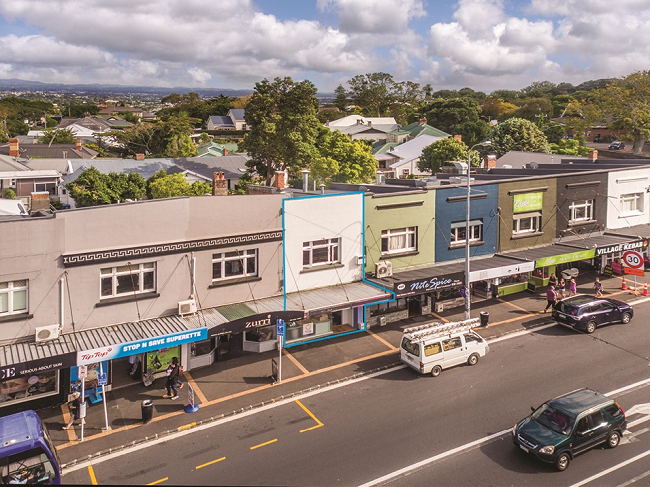 “This is a phenomenal result for what is an affordable investment property,” says Allsop.“Mt Eden village is a very highly sought after investment location - both residentially and commercially - and the 20+ registered bidders at the auction reflected that.”Colliers International’s Auckland managing director, Charles Cooper, says this is another sign of the growing strength of the commercial property market.“We’re currently in a market unlike any other in recent memory – largely driven by record low interest rates, and results like this underpin investors’ confidence.”The record setting property has a net lettable area of 97.7 sqm generating a net annual income of $45,000. Lynch says this result also proves effectiveness of the auction process.“There is no better way than an auction to highlight the value of a property like this in the market – affordable with a strong tenancy and a great location.”
EndsFor the latest news from Colliers International, visit:  New Zealand – colliers.co.nz/news │ International – colliers.com/news, follow us on Twitter: New Zealand – @Colliers_NZ│ International – @Colliers, or visit us on LinkedIn: New Zealand or International.Colliers International Group Inc. is a global leader in commercial real estate services with more than 16,300 professionals operating from 502 offices in 67 countries. With an enterprising culture and significant insider ownership, Colliers professionals provide a full range of services to real estate occupiers, owners and investors worldwide. Services include brokerage, global corporate solutions, investment sales and capital markets, project management and workplace solutions, property and asset management, consulting, valuation and appraisal services, and customized research and thought leadership. Colliers International has been ranked among the top 100 outsourcing firms by the International Association of Outsourcing Professionals’ Global Outsourcing for 10 consecutive years, more than any other real estate services firm.Founded in Australia in 1976, Colliers International is the largest locally formed real estate services firm with professionals worldwide.  Find out more at http://www.colliers.co.nz/For the latest news from Colliers International, visit:  New Zealand – colliers.co.nz/news │ International – colliers.com/news, follow us on Twitter: New Zealand – @Colliers_NZ│ International – @Colliers, or visit us on LinkedIn: New Zealand or International.For further information please contact:
Tony Allsop						Director | Investment Sales Tel:  +64 9 356 8805 | Mob +64 21 959 154 Email: tony.allsop@colliers.comwww.colliers.co.nz  